LOGICIEL SPOTIFY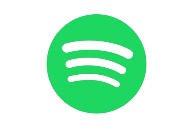 Le logiciel Spotify permet d’écouter de la musique en ligne avec une qualité excellente, en premier lieu, il suffit de vous créer un compte sur le site Web, vous pourrez ensuite faire vos recherches à partir des différentes sections et les ajouter dans votre Play List,  si vous possédez un téléphone où une tablette vous pourrez écouter vos sélections sur chacun des appareils en téléchargeant l’application.

Les sections :

Parcourir :
Vous y retrouverez différentes sections comme le classement, genre et ambiance, les sorties, découvertes et le choix des différents type de musique ou albums.Radio
Différentes station de radio en continue offrant une panoplie de choix musicaux, que ce soit par genre de musique ou différents groupes.

Fichiers locaux :
Si vous avez des pièces de musique répertorier dans la section du même nom dans votre ordinateur, il se retrouveront automatiquement sur Spotify dans fichiers locaux.PlayList :
Cette section est très intéressant, c’est un peu comme vos favoris musicaux, vous ajouter dans cette section les groupe ou morceaux musicaux que vous aimez écouter régulièrement.

La section recherche
C’est à cette endroit que vous pourrez taper le type de musique, nom d’un artiste ou groupe et une liste s’affichera.Ami(e)s Par l’entremise de Facebook, vous pourrez vous abonner à des amis qui ont Spotify et écouter leurs choix musicaux.Version gratuite La version gratuite Spotify envoie des annonces auprès des utilisateurs qui ont un compte gratuit. Chaque fois que vous jouez la musique, vous serez interrompu par une ou deux annonces courtes, ce qui peut être désagréable. Et les utilisateurs qui ont ce type de compte ne pourront lire certaines pistes. De plus, l'application mobile ne vous permettra que d’écouter sur le mode aléatoire.

Version payantePasser à Spotify Premium supprimera toutes les annonces afin que vous puissiez écouter la musique sans interruption. En outre, vous pouvez profiter de la piste que vous voulez écouter via n'importe quelle plateforme Spotify (Ordinateur, sur le Web ou encore sur application de votre téléphone ou tablette). Un autre avantage d’un abonnement Premium vous permet de télécharger plusieurs pistes sur un maximum de trois périphériques pour une écoute hors ligne.Lien pour abonnement Spotify

https://www.spotify.com/ca-fr/